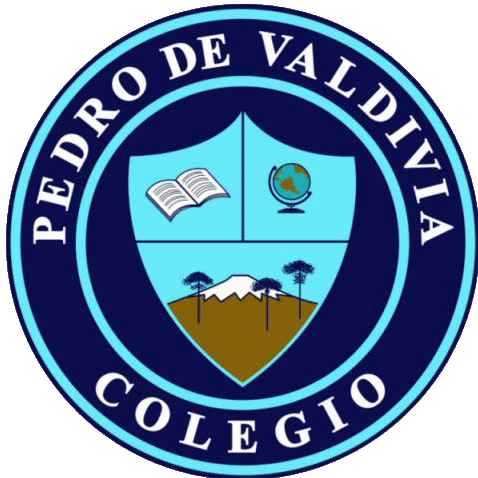 CRONOGRAMA DE ACTIVIDADESCRONOGRAMA DE ACTIVIDADESCRONOGRAMA DE ACTIVIDADESCRONOGRAMA DE ACTIVIDADESDOCENTE: Carolina CañónDOCENTE: Carolina CañónCURSO O NIVEL:  7mo básicoCURSO O NIVEL:  7mo básicoASIGNATURA: TecnologíaASIGNATURA: TecnologíaASIGNATURA: TecnologíaUNIDAD Nº1 “Obsolescencia programada”UNIDAD Nº1 “Obsolescencia programada”UNIDAD Nº1 “Obsolescencia programada”UNIDAD Nº1 “Obsolescencia programada”UNIDAD Nº1 “Obsolescencia programada”UNIDAD Nº1 “Obsolescencia programada”UNIDAD Nº1 “Obsolescencia programada”SEMANA /FECHAACTIVIDADESACTIVIDADESADECUACIÓN  PROYECTO INTEGRACIÓN ADECUACIÓN  PROYECTO INTEGRACIÓN RECURSOFECHA ENTREGA 20 de marzoConocer conceptos y reconocer elementos del hogar que podrían transformarse en basura electrónica.Conocer conceptos y reconocer elementos del hogar que podrían transformarse en basura electrónica.Imágenes del PPT en la guía.Todo se encuentra en la webhttps://profecarocanon.wixsite.com/colegiopdv/Imágenes del PPT en la guía.Todo se encuentra en la webhttps://profecarocanon.wixsite.com/colegiopdv/Hoja y lápizEnviar trabajo a mi correo o por whatsapp.27 de marzo27 de marzoIdentificar evolución y mejora de objetos de tu hogarIdentificar evolución y mejora de objetos de tu hogarImágenes del PPT en la guía. Todo se encuentra en la webhttps://profecarocanon.wixsite.com/colegiopdv/Imágenes del PPT en la guía. Todo se encuentra en la webhttps://profecarocanon.wixsite.com/colegiopdv/Hoja y lápizEnviar trabajo a mi correo o por whatsapp.03 de abril03 de abrilCrear boceto de afiche que promueve vida sustentableCrear boceto de afiche que promueve vida sustentableImágenes del PPT en la guía. Todo se encuentra en la webhttps://profecarocanon.wixsite.com/colegiopdv/Imágenes del PPT en la guía. Todo se encuentra en la webhttps://profecarocanon.wixsite.com/colegiopdv/Hoja y lápizEnviar trabajo a mi correo o por whatsapp.30 de abril07 de mayoCrear afiche definitivo que promueve vida sustentableCrear afiche definitivo que promueve vida sustentableImágenes de ejemplo en la guía explicativa.Todo se encuentra en la webhttps://profecarocanon.wixsite.com/colegiopdv/Imágenes de ejemplo en la guía explicativa.Todo se encuentra en la webhttps://profecarocanon.wixsite.com/colegiopdv/Hoja. Lápiz, lápices de colores o plumones, etc.Enviar trabajo por correo o whatsapp15 de mayo15 de mayoPauta heteroevaluativa formativa que se aplicará al trabajo de la unidadPauta heteroevaluativa formativa que se aplicará al trabajo de la unidadningunoCuando envíen sus trabajos ya terminadosDOCENTE: Carolina CañónDOCENTE: Carolina CañónCURSO O NIVEL:  7mo básicoCURSO O NIVEL:  7mo básicoASIGNATURA: TecnologíaASIGNATURA: TecnologíaASIGNATURA: TecnologíaUNIDAD Nº2 “Diseño de objeto tecnológico”UNIDAD Nº2 “Diseño de objeto tecnológico”UNIDAD Nº2 “Diseño de objeto tecnológico”UNIDAD Nº2 “Diseño de objeto tecnológico”UNIDAD Nº2 “Diseño de objeto tecnológico”UNIDAD Nº2 “Diseño de objeto tecnológico”UNIDAD Nº2 “Diseño de objeto tecnológico”SEMANA /FECHAACTIVIDADESACTIVIDADESADECUACIÓN  PROYECTO INTEGRACIÓN ADECUACIÓN  PROYECTO INTEGRACIÓN RECURSOFECHA ENTREGA 15 de mayoElegir diseño y crear mascarilla con material recicladoElegir diseño y crear mascarilla con material recicladoVideos explicativo en youtube: https://youtu.be/fcwr5KOUp6s Todo se encuentra en la webhttps://profecarocanon.wixsite.com/colegiopdv/Videos explicativo en youtube: https://youtu.be/fcwr5KOUp6s Todo se encuentra en la webhttps://profecarocanon.wixsite.com/colegiopdv/- Celular- Ropa en desuso- papel higiénico o papel absorbente - Tijera25 de mayo25 de mayoCrear fotografía que promueva el uso de mascarilla en la sociedadCrear fotografía que promueva el uso de mascarilla en la sociedadVideos explicativo en youtube: https://youtu.be/fcwr5KOUp6s Todo se encuentra en la webhttps://profecarocanon.wixsite.com/colegiopdv/Videos explicativo en youtube: https://youtu.be/fcwr5KOUp6s Todo se encuentra en la webhttps://profecarocanon.wixsite.com/colegiopdv/Hoja, lápiz, lápices de colores08 de junio08 de junio Pauta heteroevaluativa formativa que se aplicará al trabajo de la unidadPauta heteroevaluativa formativa que se aplicará al trabajo de la unidadningunoCuando envíen sus trabajos ya terminadosDOCENTE: Carolina CañónDOCENTE: Carolina CañónCURSO O NIVEL:  8vo básicoCURSO O NIVEL:  8vo básicoASIGNATURA: TecnologíaASIGNATURA: TecnologíaASIGNATURA: TecnologíaUNIDAD Nº1 “Basura electrónica”UNIDAD Nº1 “Basura electrónica”UNIDAD Nº1 “Basura electrónica”UNIDAD Nº1 “Basura electrónica”UNIDAD Nº1 “Basura electrónica”UNIDAD Nº1 “Basura electrónica”UNIDAD Nº1 “Basura electrónica”SEMANA /FECHAACTIVIDADESACTIVIDADESADECUACIÓN  PROYECTO INTEGRACIÓN ADECUACIÓN  PROYECTO INTEGRACIÓN RECURSOFECHA ENTREGA 20 de marzoConocer conceptos y reconocer elementos del hogar que podrían transformarse en basura electrónica.Conocer conceptos y reconocer elementos del hogar que podrían transformarse en basura electrónica.Imágenes del PPT en la guía.Todo se encuentra en la webhttps://profecarocanon.wixsite.com/colegiopdv/Imágenes del PPT en la guía.Todo se encuentra en la webhttps://profecarocanon.wixsite.com/colegiopdv/Hoja y lápiz27 marzo 27 de marzoCrear un decálogo para evitar la basura electrónica en tu entornoCrear un decálogo para evitar la basura electrónica en tu entornoImágenes del proceso paso a paso en la guía.Todo se encuentra en la webhttps://profecarocanon.wixsite.com/colegiopdv/Imágenes del proceso paso a paso en la guía.Todo se encuentra en la webhttps://profecarocanon.wixsite.com/colegiopdv/- Hoja y láìz03 de abril03 de abrilCrear BOCETO DE FANZINE con tu decálogoCrear BOCETO DE FANZINE con tu decálogoImágenes del proceso paso a paso en la guía.Todo se encuentra en la webhttps://profecarocanon.wixsite.com/colegiopdv/Imágenes del proceso paso a paso en la guía.Todo se encuentra en la webhttps://profecarocanon.wixsite.com/colegiopdv/HojasTijeraLápiz30 de abril07 de mayoCrear fanzine definitivoCrear fanzine definitivoHojas, Tijera, LápizLápices de colores, plumones, recortes, etc.15 de mayo15 de mayoPauta heteroevaluativa formativa que se aplicará al trabajo de la unidadPauta heteroevaluativa formativa que se aplicará al trabajo de la unidadCuando envíen sus trabajos ya terminadosDOCENTE: Carolina CañónDOCENTE: Carolina CañónCURSO O NIVEL:  8vo básicoCURSO O NIVEL:  8vo básicoASIGNATURA: TecnologíaASIGNATURA: TecnologíaASIGNATURA: TecnologíaUNIDAD Nº2 “Diseño de objeto tecnológico”UNIDAD Nº2 “Diseño de objeto tecnológico”UNIDAD Nº2 “Diseño de objeto tecnológico”UNIDAD Nº2 “Diseño de objeto tecnológico”UNIDAD Nº2 “Diseño de objeto tecnológico”UNIDAD Nº2 “Diseño de objeto tecnológico”UNIDAD Nº2 “Diseño de objeto tecnológico”UNIDAD Nº2 “Diseño de objeto tecnológico”SEMANA /FECHAACTIVIDADESACTIVIDADESADECUACIÓN  PROYECTO INTEGRACIÓN ADECUACIÓN  PROYECTO INTEGRACIÓN RECURSOFECHA ENTREGA FECHA ENTREGA 15 de mayoElegir diseño y crear mascarilla con material recicladoElegir diseño y crear mascarilla con material recicladoVideos explicativo en youtube: https://youtu.be/fcwr5KOUp6s Todo se encuentra en la webhttps://profecarocanon.wixsite.com/colegiopdv/Videos explicativo en youtube: https://youtu.be/fcwr5KOUp6s Todo se encuentra en la webhttps://profecarocanon.wixsite.com/colegiopdv/- Celular- Ropa en desuso- papel higiénico o papel absorbente - Tijera 25 de mayo25 de mayo22 de mayoCrear fotografía que promueva el uso de mascarilla en la sociedadCrear fotografía que promueva el uso de mascarilla en la sociedadVideos explicativo en youtube: https://youtu.be/fcwr5KOUp6s Todo se encuentra en la webhttps://profecarocanon.wixsite.com/colegiopdv/Videos explicativo en youtube: https://youtu.be/fcwr5KOUp6s Todo se encuentra en la webhttps://profecarocanon.wixsite.com/colegiopdv/Hoja, lápiz, colores.08 de junio08 de junio05 de junio Pauta heteroevaluativa formativa que se aplicará al trabajo de la unidadPauta heteroevaluativa formativa que se aplicará al trabajo de la unidadningunoCuando envíen sus trabajos ya terminadosCuando envíen sus trabajos ya terminadosDOCENTE: Carolina CañónDOCENTE: Carolina CañónCURSO O NIVEL:  1ero MedioCURSO O NIVEL:  1ero MedioASIGNATURA: TecnologíaASIGNATURA: TecnologíaASIGNATURA: TecnologíaUNIDAD Nº1 “Servicios y necesidades”UNIDAD Nº1 “Servicios y necesidades”UNIDAD Nº1 “Servicios y necesidades”UNIDAD Nº1 “Servicios y necesidades”UNIDAD Nº1 “Servicios y necesidades”UNIDAD Nº1 “Servicios y necesidades”UNIDAD Nº1 “Servicios y necesidades”SEMANA /FECHAACTIVIDADESACTIVIDADESADECUACIÓN  PROYECTO INTEGRACIÓN ADECUACIÓN  PROYECTO INTEGRACIÓN RECURSOFECHA ENTREGA 20 de marzoIdentificar necesidades de su entorno escolarIdentificar necesidades de su entorno escolarGuía explicativaTodo se encuentra en la webhttps://profecarocanon.wixsite.com/colegiopdv/Guía explicativaTodo se encuentra en la webhttps://profecarocanon.wixsite.com/colegiopdv/- Croquera o cuaderno- Lápiz grafito- Goma de borrar26 de marzo27 de marzoDiseñar un servicio que ayude a tu comunidad escolar, definiendo tus objetivos y qué opinan tus futuros clientesDiseñar un servicio que ayude a tu comunidad escolar, definiendo tus objetivos y qué opinan tus futuros clientesGuía explicativa.Todo se encuentra en la webhttps://profecarocanon.wixsite.com/colegiopdv/Guía explicativa.Todo se encuentra en la webhttps://profecarocanon.wixsite.com/colegiopdv/- Croquera o cuaderno- Lápiz grafito- Goma de borrar10 de abril09 de abrilEntrevistar a compañeros/compañeras o a tu familiaEntrevistar a compañeros/compañeras o a tu familiaGuía explicativa.Todo se encuentra en la webhttps://profecarocanon.wixsite.com/colegiopdv/Guía explicativa.Todo se encuentra en la webhttps://profecarocanon.wixsite.com/colegiopdv/Hoja y lápizCelular o computador11 de mayo15 de mayoPauta heteroevaluativa formativa que se aplicará al trabajo de la unidadPauta heteroevaluativa formativa que se aplicará al trabajo de la unidadNingunoCuando envíen sus trabajos ya terminadosDOCENTE: Carolina CañónDOCENTE: Carolina CañónCURSO O NIVEL:  1ero MedioCURSO O NIVEL:  1ero MedioASIGNATURA: TecnologíaASIGNATURA: TecnologíaASIGNATURA: TecnologíaUNIDAD Nº2 “Desarrollo del servicio”UNIDAD Nº2 “Desarrollo del servicio”UNIDAD Nº2 “Desarrollo del servicio”UNIDAD Nº2 “Desarrollo del servicio”UNIDAD Nº2 “Desarrollo del servicio”UNIDAD Nº2 “Desarrollo del servicio”UNIDAD Nº2 “Desarrollo del servicio”SEMANA /FECHAACTIVIDADESACTIVIDADESADECUACIÓN  PROYECTO INTEGRACIÓN ADECUACIÓN  PROYECTO INTEGRACIÓN RECURSOFECHA ENTREGA 11 de mayoMejorar el servicio ya creado, a partir de los resultados de las entrevistasMejorar el servicio ya creado, a partir de los resultados de las entrevistasTodo se encuentra en la webhttps://profecarocanon.wixsite.com/colegiopdv/Todo se encuentra en la webhttps://profecarocanon.wixsite.com/colegiopdv/Hoja, lápiz22 de mayo22 de mayoCrear bocetos de logotipo y slogan creativo para tu servicioCrear bocetos de logotipo y slogan creativo para tu servicioGuía con imágenes y contenidoTodo se encuentra en la webhttps://profecarocanon.wixsite.com/colegiopdv/ Guía con imágenes y contenidoTodo se encuentra en la webhttps://profecarocanon.wixsite.com/colegiopdv/ Hoja, lápiz, colores 29 de mayo29 de mayoCrear logo y slogan (definitivo) que promueva tu servicio dentro de la comunidad escolarCrear logo y slogan (definitivo) que promueva tu servicio dentro de la comunidad escolar08 de junio08 de junioPauta heteroevaluativa formativa que se aplicará al trabajo de la unidadPauta heteroevaluativa formativa que se aplicará al trabajo de la unidadCuando envíen sus trabajos ya terminadosDOCENTE: Carolina CañónDOCENTE: Carolina CañónCURSO O NIVEL:  2do medioCURSO O NIVEL:  2do medioASIGNATURA: TecnologíaASIGNATURA: TecnologíaASIGNATURA: TecnologíaUNIDAD Nº1 “Mejorar el uso de recursos”UNIDAD Nº1 “Mejorar el uso de recursos”UNIDAD Nº1 “Mejorar el uso de recursos”UNIDAD Nº1 “Mejorar el uso de recursos”UNIDAD Nº1 “Mejorar el uso de recursos”UNIDAD Nº1 “Mejorar el uso de recursos”UNIDAD Nº1 “Mejorar el uso de recursos”SEMANA /FECHAACTIVIDADESACTIVIDADESADECUACIÓN  PROYECTO INTEGRACIÓN ADECUACIÓN  PROYECTO INTEGRACIÓN RECURSOFECHA ENTREGA 20 de marzoBuscar una solución para el manejo de los residuos orgánicos del hogarBuscar una solución para el manejo de los residuos orgánicos del hogarGuía explicativaTodo se encuentra en la webhttps://profecarocanon.wixsite.com/colegiopdv/Guía explicativaTodo se encuentra en la webhttps://profecarocanon.wixsite.com/colegiopdv/- Croquera o cuaderno- Lápiz grafito- Goma de borrar26 de marzo27 de marzoDiseñar infografía: definir diagramaDiseñar infografía: definir diagramaSe adjunta el paso a paso en imágenes dentro de la guía.Todo se encuentra en la webhttps://profecarocanon.wixsite.com/colegiopdv/Se adjunta el paso a paso en imágenes dentro de la guía.Todo se encuentra en la webhttps://profecarocanon.wixsite.com/colegiopdv/- Croquera o cuaderno- Lápiz grafito- Goma de borrar02 de abril01 de abrilCrear infografía tipo pictoline para promover el uso de desechos orgánicos en el hogar(digital o análoga)Crear infografía tipo pictoline para promover el uso de desechos orgánicos en el hogar(digital o análoga)Todo se encuentra en la webhttps://profecarocanon.wixsite.com/colegiopdv/Todo se encuentra en la webhttps://profecarocanon.wixsite.com/colegiopdv/- Croquera o cuaderno- Lápiz grafito- Goma de borrar11 de mayo11 de mayoPauta heteroevaluativa formativa que se aplicará al trabajo de la unidadPauta heteroevaluativa formativa que se aplicará al trabajo de la unidadNingunoCuando envíen sus trabajos ya terminadosDOCENTE: Carolina CañónDOCENTE: Carolina CañónCURSO O NIVEL: 2do medioCURSO O NIVEL: 2do medioASIGNATURA: TecnologíaASIGNATURA: TecnologíaASIGNATURA: TecnologíaUNIDAD Nº2 “Mejorar el uso de recursos”UNIDAD Nº2 “Mejorar el uso de recursos”UNIDAD Nº2 “Mejorar el uso de recursos”UNIDAD Nº2 “Mejorar el uso de recursos”UNIDAD Nº2 “Mejorar el uso de recursos”UNIDAD Nº2 “Mejorar el uso de recursos”UNIDAD Nº2 “Mejorar el uso de recursos”SEMANA /FECHAACTIVIDADESACTIVIDADESADECUACIÓN  PROYECTO INTEGRACIÓN ADECUACIÓN  PROYECTO INTEGRACIÓN RECURSOFECHA ENTREGA 15 de mayoCrear mascarilla reutilizando ropa vieja, con alguna de las propuestas presentadasCrear mascarilla reutilizando ropa vieja, con alguna de las propuestas presentadasVideo explicando la guía https://youtu.be/pbuoz0obxqQ Todo se encuentra en la webhttps://profecarocanon.wixsite.com/colegiopdv/Video explicando la guía https://youtu.be/pbuoz0obxqQ Todo se encuentra en la webhttps://profecarocanon.wixsite.com/colegiopdv/- Celular- Ropa en desuso- papel higiénico o papel absorbente - Tijera15 de mayo22 de mayoCrear tutorial (video/dibujo/etc) para realización de mascarillas caseras para promover medidas de higiene y reutilización de recursos.Crear tutorial (video/dibujo/etc) para realización de mascarillas caseras para promover medidas de higiene y reutilización de recursos.Video explicando la guíahttps://youtu.be/pbuoz0obxqQ Todo se encuentra en la webhttps://profecarocanon.wixsite.com/colegiopdv/Video explicando la guíahttps://youtu.be/pbuoz0obxqQ Todo se encuentra en la webhttps://profecarocanon.wixsite.com/colegiopdv/- celular- Mascarilla29 de mayo06 de abrilPauta heteroevaluativa formativa que se aplicará al trabajo de la unidadPauta heteroevaluativa formativa que se aplicará al trabajo de la unidadCuando envíen sus trabajos ya terminados